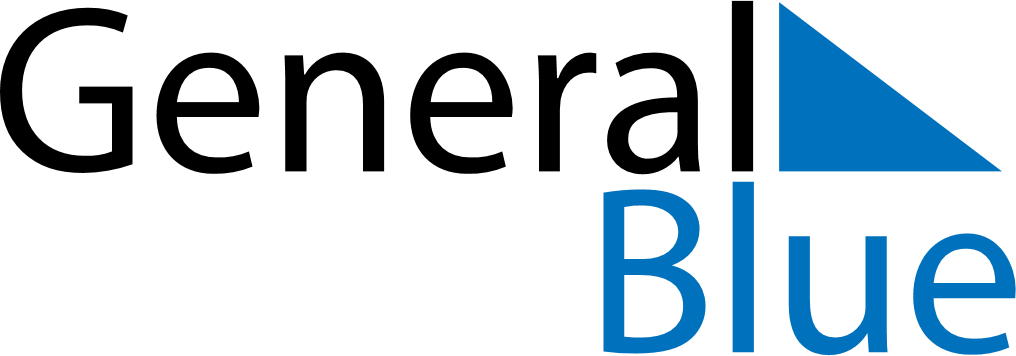 October 2018October 2018October 2018October 2018ArmeniaArmeniaArmeniaSundayMondayTuesdayWednesdayThursdayFridayFridaySaturday12345567891011121213Translator’s Day1415161718191920212223242526262728293031